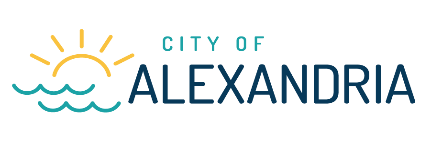 Special Event Permit ApplicationPlease PRINT legibly when filling out this application.Sponsoring Organization					Name of Applicant or Contact PersonAddress (Street, City, State, Zip)				Phone NumberFax Number							Email AddressType of Event:Date(s) of Event			    Anticipated Attendance		       Event Hours (include setting up and taking down)Name of Event:                                                                                                    Time of Event:Location and Description of Event: (List any City parks, streets, trails or facilities to be used and/or blocked-off during the event, and/or how long the street(s) will be blocked off) ______________________________________________________________________________________ ______________________________________________________________________________________NOTE:  No permanent markings of route allowed on any streets, sidewalks, or trails in the City of Alexandria.Are police officers or other city personnel needed to provide services at the event (traffic control, security, barricading streets, set up and use of equipment, etc.)  	Yes ___    No ____Police Security		____Police Traffic Control		____Barricades			____		Cones			____		Barricades		____Picnic Tables			____Please note that the applicant is responsible for the cost of any police services (two hour per officer minimum).  The applicant must also contact the Police Department directly to coordinate.  Police overtime for security/traffic control is $57 hr minimum 2 hours.  This will be billed to the Sponsoring organization and address listed above.  A map or diagram of the event must be provided (routes, direction of travel, locations of restrooms, serving areas (food,alcohol), stages, fencing, barricades.)If alcohol is being served must provide copy of current on-sale liquor license and the supplemental form for alcohol.All the appropriate City Departments on the second page will be contacted for their review and comment of this application.Insurance (Sample Attached) Required:The City of Alexandria requires certain events to obtain insurance prior to approval. The following events include parades and/or other mobile events utilizing City of Alexandria streets events open to the public with the expectation of a large number of attendees, City-owned properties or facilities, City staff, or any other events deemed necessary by the City of Alexandria. As a condition of the permit the applicant shall: Procure and maintain insurance, which includes the City of Alexandria as named insured or additional named insured.  Note:  Listing the City as the Certificate Holder does not mean the City is an additional insured. It must state in the description box the City (or if listed as Certificate Holder) is an additional insured.   If alcohol is being served, the entity serving the alcohol must provide a Certificate of Liability Insurance with liquor liability and listing the City of Alexandria as an additional insured. The Certificate of Liability Insurance must be submitted with this application. This insurance will need to provide the level of coverage that the City of Alexandria determines to be necessary and adequate under the circumstances ($500,000 per claim) ~~~~~~~~~~~~~~~~~~~~~~~~~~~~~~~~~~~~~~~~~~~~~~~~~~~~~~~~~~~~~~~~~~~~~~~~~~~~~~~ For certain events the City may require simple proof of insurance.	Is insurance required (as determined by City staff): _________ Yes	___________NoPrint Name: ___________________________________		Signature:_____________________________________Date: _________________________________________Return this form to:	City of Alexandria			704 Broadway			Alexandria, MN 56308If you have any questions please contact Lori West at 320-759-3622 or at lwest@alexandriamn.city.*If you would like to post your event on the Community Calendar, the website is www.alexmncalendar.com.Permit #: SEP____________Event:__________________________⃝ Run/Walk⃝ Dance⃝ Fundraiser⃝ Block Party⃝ Planned Demonstration⃝ Celebration⃝ Parade⃝ Ceremony⃝ Other⃝ Street Fair⃝ Concert⃝ Is Alcohol Served? See attached supplemental form